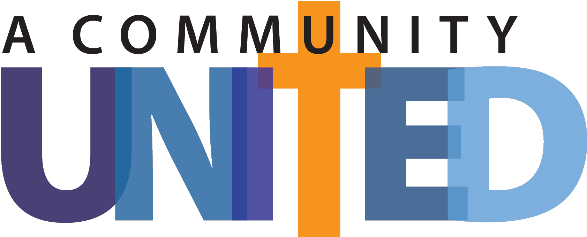 Resumen del informe anual
Para generar confianza y transparencia, aumentar la posibilidad de que los feligreses ofrenden y fomentar una comunidad más fuerte, recomendamos facilitar a los feligreses un informe anual que ofrezca una visión concisa de las actividades, los logros y las finanzas.  Si bien un informe anual completo puede incluir algunos de los elementos mencionados en el resumen anterior, no es necesario incluirlo todo. Lo más importante es crear un mensaje claro que describa con precisión el estado de su parroquia. A continuación, encontrará algunos elementos que puede plantearse incluir. I. IntroducciónA. Bienvenida y mensaje inicial de los líderes parroquialesII. Misión, visión y valoresA. Declaración de la misión, la visión y los valores fundamentales de su parroquiaB. Aspectos destacados de las iniciativas y de los programas más importantesIII. Mensaje pastoralA. Reflexión pastoral sobre los logros del año, los retos y las lecciones aprendidasB. Mensaje personal de agradecimiento y aliento a los feligresesIV. Resumen financieroA. Estado de la situación financiera (balance)B. Cuenta de resultados con desglose de ingresos y gastosC. Descripción general de las actividades de donación y recaudación de fondosD. Logros y aspectos financieros destacadosV. Puntos relevantes del ministerioA. Resumen de las principales actividades y programas ministerialesB. Testimonios e historias de éxito de personas que se han visto favorecidas a través del ministerioC. Aspectos destacados de las iniciativas de alcance comunitario y justicia socialVI. Miembros y asistenciaA. Recuento total de miembros y desglose por grupos de edadB. Resumen de las tendencias de asistencia a las misas y otros eventos parroquialesVII. Administración y liderazgoA. Introducción al equipo de liderazgo parroquial y sus funcionesB. Resumen de la estructura administrativa y de los procesos de toma de decisionesC. Actualizaciones sobre cualquier cambio en el liderazgo o la composición de la juntaVIII. Instalaciones y patrimonioA. Visión general de las instalaciones de su parroquia, incluidos los proyectos de renovación o mantenimientoB. Iniciativas realizadas para mejorar el entorno parroquialIX. Participación de los voluntariosA. Reconocimiento y agradecimiento a los voluntariosB. Descripción general de los programas y oportunidades de voluntariadoC. Impacto y contribución de los voluntarios a la comunidad parroquialX. Perspectivas de futuroA. Visión y objetivos para el próximo añoB. Principales estrategias e iniciativas previstas para alcanzar dichos objetivosC. Retos y oportunidades previstos para el futuroXI. ConclusiónA. Mensaje final de los líderes parroquialesB. Palabras de reconocimiento y agradecimiento a los feligreses, voluntarios y simpatizantesC. Información de contacto para consultas o comentarios adicionalesTop of Form